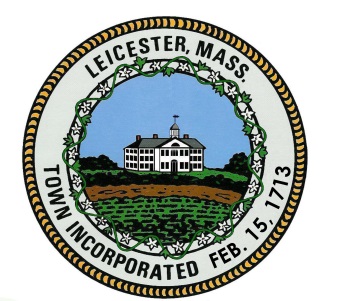 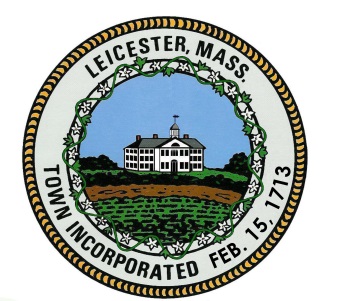 MemorandumTo:	SNL MA II, LLC 	Attn: Ari Goldman  	3333 New Hyde Park Road, Suite 200 	Lake Success, NY 11042Cherry Valley Properties, LLCAttn: Donald Peloquin	70 James Street	Worcester, MA. 01603 From:	Donna K. Main
Development & Inspectional Services AssistantDate:	April 18, 2023Re:	Application Withdrawal – SP2022-08, 21-69 Main Street At the Planning Board meeting of April 18, 2023, the Board voted to approve the request for withdrawal of the above-referenced application without prejudice.